Разработка урока по предмету «Изобразительное искусство»5 класс. Русские северные прялкиТема «Выполнение эскиза декоративного украшения русской народной прялки». «Мы рисуем русскую прялку». (2 урока)Цель: Создать форму прялки и расписать ее элементами народного орнамента – Пермогорской росписью.Задачи:Познакомить учащихся с отдельными предметами  крестьянского быта, дать учащимся сведения о прялке и декоративно-тематической композиции в ее украшении, Формировать умения самостоятельно составлять декоративно-сюжетные композиции. Учить сравнивать и находить общее и особенное в конструкции, декоре;  развивать умение использовать полученные знания в украшении модели прялки, воспитывать уважительное отношение к своим древним корням и памяти предков.Оборудование и материалы: Для учителя: Наглядные пособия (прялка), таблицы и иллюстрации с изображением русских прялок, слайды с элементами традиционного народного орнамента, словарь терминов, шаблоны, презентация росписей.Музыкальный ряд: русские народные песни.Для учащихся:   альбом, простой карандаш, ластик, фломастеры, гуашь, кисти, палитра, баночка для воды.План урока1. Организационный момент. Сообщение темы урока.2.Беседа об истории, назначении и традициях росписи русских прялок.3. Познакомить с разновидностью типов прялок и особенностью их росписи.4. Постановка художественной задачи.5. Практическое выполнение задания.6. Выставка и анализ детских работ.7. Подведение итогов.Ход урока.1. Организационный момент.Приветствие. Проверка подготовки к уроку.2. Беседа об истории, назначении и традициях росписи русских прялок. Слайд №1Русская народная песня  «Пряха». Слайд №2 (девушка за прядением, на фоне песни)Пряха.В низенькой светелкеОгонек горит,Молодая пряха под окном сидит.Молода, красива,Карие глаза, По плечам развитаРусая коса.Русая головкаДумы без конца…Ты о чем взгрустнула,Девица-краса?Прялка - предмет народного быта, орудие труда на котором пряли нитки. Слайд №3 (расписные прялки)«Прялка» была верной спутницей русской крестьянки на протяжении всей ее жизни. Прялка была не только орудием труда, но и произведением искусства: ее украшали резьбой и росписью. Часто прялка была подарком. Жених дарил прялку невесте, отец – дочери, муж – жене. И каждый хотел сделать подарок на радость и удивление. Здесь творческая фантазия не знала границ. Красивая прялка передавалась по наследству от матери к дочери, от бабушки к внучке. Слайд №4 (девочка, сидящая за прядением)   Чтобы приготовить себе приданное, девушка  начинала прясть с 6-8 лет. Девочка в крестьянской семье начинала готовить себе приданое к свадьбе: пряла нитки на прялке, для того, чтобы наткать полотна для полотенец, рубах и сарафанов. На Русском Севере парень, написавший на Прялке девушки свое имя, обязан был на ней жениться.     Слайд №5 (фото девушки за прядением)  Ручное прядение было очень медленным. Обработанное льняное волокно – кудель – привязывалось к верхней части прялки – лопасти, а на сиденье прялки – донце, установленное на лавке. Садилась пряха и осторожно левой рукой вытягивала нить, скручивая ее при помощи веретена. Сколько нужно было ловкости и терпения, чтобы нить получилась тонкой, ровной и прочной. Слайд №6 (веретёна, мочесник)Веретена с напряденными нитками-мочками пряхи складывали в специальную коробку – мочесник. Стенки его были расписаны также нарядно как и сама прялка. С мочесниками и прялками девушки ходили на посиделки или супрядки – веселые вечеринки. Слайд №7 (Девушки сидящие за прядением, на фоне музыки) Там девушки усаживались на лавки, начинали прясть, затягивали песни. Вскоре в избу приходили и парни. Изба быстро заполнялась народом, работа чередовалась с пением, играми и плясками. Красивая прялка была гордостью владелицы.Демонстрация старинной прялки + Слайд №8 (фото старинных прялок)Около метра высотой, прялка сделана вся из одного куска дерева. Для изготовления подобных прялок на Севере нередко срубали целое дерево: из ствола вырубалась ножка с лопаской, а из горизонтального ответвления – сиденье – донце. Верх лопаски украшают округлые выступы – головки, повторяющие контуры крыш северных деревянных церквей, а фигурная ножка и округлые свесы внизу лопатки напоминают нарядные столбики крылец, балясинки и сережки фасада избы.В разных местах расписывали по-разному, в соответствии своему географическому положению.Сегодня мы познакомимся с северными Пермогорскими прялками. Слайд №9 (сцены из повседневной жизни: чаепитие, катание на лошадях, прядение)Роспись прялок рассказывает нам о жизни своего края и любимейшим сюжетом росписей оказывается катание в саняхВ причудливом узорочье орнамента как бы потонули бытовые сценки: здесь и пряхи за прялками, и выезд на тройке, и семейное чаепитие. А рядом с людьми и их повседневными занятиями – фантастические существа: вещие птицы Сирины. (показ по таблице – Пермогорская роспись)3. Познакомить с разновидностью типов прялок и особенностью их росписи.Слайд №10 (демонстрация отдельных элементов прялки)Основные элементы прялки: ГородкиЛопастьСерьгиНожка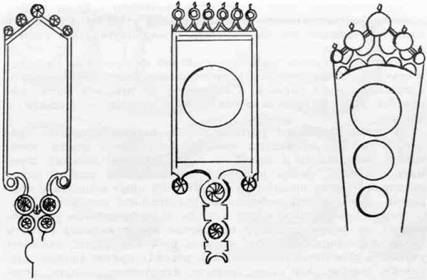 Донце  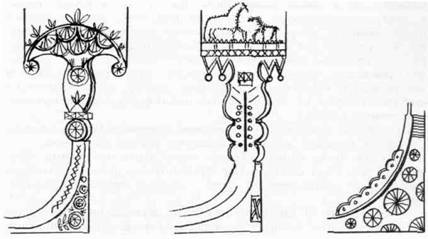 Слайд №11 Существует множество пословиц и поговорок о прядении: (домашнее задание: дети называют поговорки, пословицы)У ленивой пряхи и про себя нет рубахиПрялка не Бог, а рубаху даетНе напрядешь зимою, нечего будет ткать летомНе ленись прясть, хорошо оденешьсяСлайд №12 (северные прялки) Народные росписи, рожденные на берегах рек Северной Двины и Мезене, - яркое и самобытное искусство. Эти школы народного мастерства возникли в ХIХ в. Почти все русские народные росписи по дереву пришли к нам с прялок. Учитель показывает и называет росписи на прялках.Слайд №13 Прялки Русского Севера (Вологодская, Архангельская области) славились своей резьбой и росписью. В узорах повторялись древние символы солнца, звезд, земли, водной стихии – круги, квадраты, ромбы, зубчатые и прямые линии.Слайд №14 (пермогорская прялка) На Пермогорской прялке роспись лицевой стороны разбивается на две части. Верхняя – большая часть – всегда имеет традиционный сюжет: птица Сирин в ветвях дерева (показ по таблице). Птица чаще всего заключена в круг. Птица Сирин считается оберегом, птицей, несущей добро, счастьен в дом. (предлагаются также варианты изображения упрощенного рисования петушка, цветка)В нижней части прялки помещается сюжетная композиция с катанием на конях, чаепитием, посиделками, свадьбой. В росписи пермогорских мастеров использовалось 4 цвета:Красный – основной Жёлтый и зелёный – сопутствующиеЧёрный – оживка, контур.Физкультминутка: Слайд №15 (девочка, сидящая за прядением, на фоне песни о пряхе)А сейчас я предлагаю Софии попробовать продемонстрировать, как прядут на настоящей прялке. Звучит фрагмент песни «Ах ты прялица» Ребята повторяют на местах движения, как прядут за Софией.4 Постановка художественной задачи.Слайд №16 (фрагмент верхней части прялки) У ребят уже к уроку готовы различные виды прялок, выполненные по шаблонам. Шаблон прялки разбивается на две части. На первом уроке ребята прорисовывают верхнюю часть прялки, вписывая в круг птицу Сирин, петушка или цветок (предлагается раздаточные карточки с элементами рисунка: бордюры, птицы, цветы). Оформляем и украшаем бордюры. Выполненную часть прялки раскрашиваем гуашью. На доске таблицы с элементами пермогорской росписи, с которыми ребята знакомились в 4 классе.2-ой урок: Повторяем пройденный материал, закрепляем ответами на вопросы учителя. Слайд №17 (фрагмент росписи нижней части прялки)- С какими северными росписями на прялках мы с вами познакомились?- Какую северную прялку мы украшаем?- Что изображали мастера на прялках?- Какие цвета использовали для росписи?«Ребята, внимательно рассмотрите предложенные вам шаблоны, выберите свой сюжет росписи.выполните рисунок сценки «Катание на конях», «Чаепитие», «Прядение»Работу нужно выполнить в цвете  гуашью. По окончании работы, весь рисунок на прялке обводится чёрным фломастером (оживка)Учащиеся приступают к самостоятельной работе. Во время работы контролировать учащихся: поощрять их, помогать справляться с заданием. звучит музыка (русские песни). Слайд №18 (Палех. Девушка в избе за прядением)5 Практическое выполнение задания.   Индивидуальная помощь учащимся, испытывающим затруднения.6 Выставка и анализ детских работ.7 Подведение итогов - Какие виды прялок существовали?  - Назовите основные элементы прялки?Сегодня мы еще раз прикоснулись к наследию наших предков, познакомились с предметом, который играл важную роль в жизни русского человека - прялкой.Урок окончен.Разработка урока по предмету «Изобразительное искусство»5 класс. Русские северные прялкиТема «Выполнение эскиза декоративного украшения русской народной прялки». «Мы рисуем русскую прялку».Цель: Создать форму прялки и расписать ее элементами народного орнамента – Пермогорской росписью.Задачи:Познакомить учащихся с отдельными предметами  крестьянского быта, дать учащимся сведения о прялке и декоративно-тематической композиции в ее украшении, Формировать умения самостоятельно составлять декоративно-сюжетные композиции. Учить сравнивать и находить общее и особенное в конструкции, декоре;  развивать умение использовать полученные знания в украшении модели прялки, воспитывать уважительное отношение к своим древним корням и памяти предков.Оборудование и материалы: Для учителя: Наглядные пособия (прялка), таблицы и иллюстрации с изображением русских прялок, слайды с элементами традиционного народного орнамента, словарь терминов, шаблоны, презентация росписей.Музыкальный ряд: русские народные песни.Для учащихся:   альбом, простой карандаш, ластик, фломастеры, гуашь, кисти, палитра, баночка для воды.План урока1. Организационный момент. Сообщение темы урока.2.Беседа об истории, назначении и традициях росписи русских прялок.3. Познакомить с разновидностью типов прялок и особенностью их росписи.4. Постановка художественной задачи.5. Практическое выполнение задания.6. Выставка и анализ детских работ.7. Подведение итогов.Ход урока.1. Организационный момент.Приветствие. Проверка подготовки к уроку.2. Беседа об истории, назначении и традициях росписи русских прялок.Русская народная песня  «Пряха».Пряха.В низенькой светелкеОгонек горит,Молодая пряха под окном сидит.Молода, красива,Карие глаза, По плечам развитаРусая коса.Русая головкаДумы без конца…Ты о чем взгрустнула,Девица-краса?Прялка - предмет народного быта, орудие труда на котором пряли нитки. Слайд №1 (старинная русская прялка)«Прялка» была верной спутницей русской крестьянки на протяжении всей ее жизни. Прялка была не только орудием труда, но и произведением искусства: ее украшали резьбой и росписью. Часто прялка была подарком. Жених дарил прялку невесте, отец – дочери, муж – жене. И каждый хотел сделать подарок на радость и удивление. Здесь творческая фантазия не знала границ. Красивая прялка передавалась по наследству от матери к дочери, от бабушки к внучке. Слайд №2 (разные виды и росписи прялок)   Чтобы приготовить себе приданное, девушка  начинала прясть с 6-8 лет. Девочка в крестьянской семье начинала готовить себе приданое к свадьбе: пряла нитки на прялке, для того, чтобы наткать полотна для полотенец, рубах и сарафанов. На Русском Севере парень, написавший на Прялке девушки свое имя, обязан был на ней жениться.    Ручное прядение было очень медленным. Обработанное льняное волокно – кудель – привязывалось к верхней части прялки – лопасти, а на сиденье прялки – донце, установленное на лавке. Садилась пряха и осторожно левой рукой вытягивала нить, скручивая ее при помощи веретена. Сколько нужно было ловкости и терпения, чтобы нить получилась тонкой, ровной и прочной. Слайд №3 (веретёна, мочесник)Веретена с напряденными нитками-мочками пряхи складывали в специальную коробку – мочесник. Стенки его были расписаны также нарядно как и сама прялка. С мочесниками и прялками девушки ходили на посиделки или супрядки – веселые вечеринки. Слайд №4 (Девушки сидящие за прядением) Там девушки усаживались на лавки, начинали прясть, затягивали песни. Вскоре в избу приходили и парни. Изба быстро заполнялась народом, работа чередовалась с пением, играми и плясками. Красивая прялка была гордостью владелицы.Демонстрация прялкиОколо метра высотой, прялка сделана вся из одного куска дерева. Для изготовления подобных прялок на Севере нередко срубали целое дерево: из ствола вырубалась ножка с лопаской, а из горизонтального ответвления – сиденье – донце. Верх лопаски украшают округлые выступы – головки, повторяющие контуры крыш северных деревянных церквей, а фигурная ножка и округлые свесы внизу лопатки напоминают нарядные столбики крылец, балясинки и сережки фасада избы.В разных местах расписывали по-разному, в соответствии своему географическому положению.Сегодня мы познакомимся с северными Пермогорскими прялками. Слайд №5 (сцены из повседневной жизни: чаепитие, катание на лошадях, прядение)Роспись прялок рассказывает нам о жизни своего края и любимейшим сюжетом росписей оказывается катание в саняхВ причудливом узорочье орнамента как бы потонули бытовые сценки: здесь и пряхи за прялками, и выезд на тройке, и семейное чаепитие. А рядом с людьми и их повседневными занятиями – фантастические существа: вещие птицы Сирины. (показ по таблице – Пермогорская роспись)3. Познакомить с разновидностью типов прялок и особенностью их росписи.Слайд №6Основные элементы прялки: ГородкиЛопастьСерьгиНожкаДонце  Существует множество пословиц и поговорок о прядении: У ленивой пряхи и про себя нет рубахиПрялка не Бог, а рубаху даетНе напрядешь зимою, нечего будет ткать летомНе ленись прясть, хорошо оденешьсяНародные росписи, рожденные на берегах рек Северной Двины и Мезене, - яркое и самобытное искусство. Эти школы народного мастерства возникли в Х1Х в. Почти все русские народные росписи по дереву пришли к нам с прялок. Слайд №7 (северные прялки)Прялки Русского Севера (Вологодская, Архангельская области) славились своей резьбой и росписью. В узорах повторялись древние символы солнца, звезд, земли, водной стихии – круги, квадраты, ромбы, зубчатые и прямые линии.На Пермогорской прялке роспись лицевой стороны разбивается на две части. Верхняя – большая часть – всегда имеет традиционный сюжет: птица Сирин в ветвях дерева (показ по таблице). Птица чаще всего заключена в круг. Птица Сирин считается оберегом, птицей, несущей добро, счастьен в дом. (предлагаются также варианты изображения упрощенного рисования петушка, цветка)В нижней части прялки помещается сюжетная композиция с катанием на конях, чаепитием, посиделками, свадьбой. Слайд №8 (пермогорская прялка)В росписи пермогорских мастеров использовалось 4 цвета:Красный – основной Жёлтый и зелёный – сопутствующиеЧёрный – оживка, контур.Физкультминутка: А сейчас я предлагаю С. Попробовать продемонстрировать, как прядут на настоящей прялке. Звучит фрагмент песни «Ах ты прялица» Ребята повторяют на местах движения, как прядут за С.4 Постановка художественной задачи.Шаблон прялки разбивается на две части. Ребята прорисовывают верхнюю часть прялки, вписывая в круг птицу Сирин, петушка или цветок (предлагается раздаточные карточки с элементами рисунка: бордюры, птицы, цветы). Оформляем и украшаем бордюры. Объясняется вторая часть задания. «Ребята, внимательно рассмотрите предложенные вам шаблоны, в нижней части прялки выберите свой сюжет росписи.Выполните рисунок сценки «Катание на конях», «Чаепитие», «Сказочные птицы». Работу нужно выполнить в цвете  гуашью. Можно помочь себе фломастерами, подчеркнув мелкие детали или линииУчащиеся приступают к самостоятельной работе. Во время работы контролировать учащихся: поощрять их, помогать справляться с заданием. звучит музыка (русские песни).5 Практическое выполнение задания.   Индивидуальная помощь учащимся, испытывающим затруднения.6 Выставка и анализ детских работ.7 Подведение итогов Сегодня мы еще раз прикоснулись к наследию наших предков, познакомились с предметом, который играл важную роль в жизни русского человека - прялкой.- С какой северной росписью с вами познакомились? - Какие виды прялок существовали?  - Назовите основные элементы прялки?- Что изображали мастера на прялках?- Какие цвета использовали для росписи?	    . 